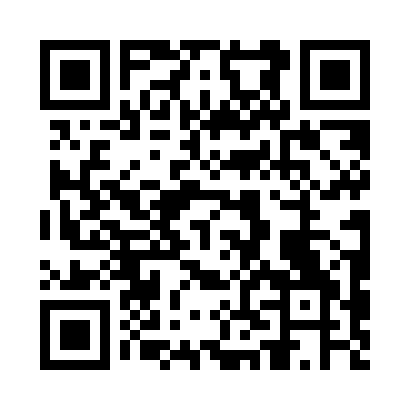 Prayer times for Ardmaleish Point, UKMon 1 Apr 2024 - Tue 30 Apr 2024High Latitude Method: Angle Based RulePrayer Calculation Method: Islamic Society of North AmericaAsar Calculation Method: HanafiPrayer times provided by https://www.salahtimes.comDateDayFajrSunriseDhuhrAsrMaghribIsha1Mon5:016:501:245:497:599:492Tue4:586:471:245:508:019:513Wed4:546:451:235:528:039:544Thu4:516:421:235:538:059:575Fri4:486:391:235:558:079:596Sat4:446:371:225:568:0910:027Sun4:416:341:225:588:1110:058Mon4:386:321:225:598:1310:089Tue4:346:291:226:018:1510:1110Wed4:316:261:216:028:1710:1311Thu4:286:241:216:038:1910:1612Fri4:246:211:216:058:2110:1913Sat4:216:191:216:068:2410:2214Sun4:176:161:206:088:2610:2515Mon4:146:141:206:098:2810:2916Tue4:106:111:206:108:3010:3217Wed4:066:091:206:128:3210:3518Thu4:036:061:196:138:3410:3819Fri3:596:041:196:148:3610:4120Sat3:556:011:196:168:3810:4521Sun3:515:591:196:178:4010:4822Mon3:485:571:196:188:4210:5223Tue3:445:541:186:208:4410:5524Wed3:405:521:186:218:4610:5925Thu3:365:491:186:228:4811:0226Fri3:335:471:186:238:5011:0427Sat3:325:451:186:258:5211:0528Sun3:305:421:186:268:5411:0629Mon3:295:401:176:278:5611:0730Tue3:285:381:176:288:5811:08